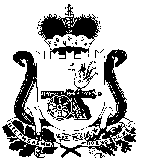                                            АДМИНИСТРАЦИЯ                     ГОЛЫНКОВСКОГО ГОРОДСКОГО ПОСЕЛЕНИЯ
                 РУДНЯНСКОГО РАЙОНА СМОЛЕНСКОЙ ОБЛАСТИ                                           ПОСТАНОВЛЕНИЕ  от  «15» августа 2022 года  №  39О внесении изменений в муниципальную программу «Формирование современной городской среды на территории муниципального образования Голынковского городского поселения Руднянского района Смоленской области» от 30.10.2017 №97 (ред. от 25.04.2018г №36, 13.12.2018г №109, 29.03.2019г №63, 06.09.2019г №122, 24.01.2020г №7, 13.03.2020г №26, 14.07.2020г №53, 10.08.2020г №69, 25.08.2020г №73, 12.02.2021 №9, 31.08.2021 №59, 01.02.2022 №5)           В соответствии с  Федеральным законом от 06.10.2003 №131-ФЗ «Об общих принципах организации местного самоуправления в Российской Федерации», на основании постановления Правительства Российской Федерации от 10.02.2017 №169 «Об утверждении Правил предоставления и распределения субсидии из федерального бюджета бюджетам субъектов Российской Федерации на поддержку государственных программ субъектов Российской Федерации и муниципальных программ формирования современной городской среды», областного закона от 19.12.2019 №130-з «Об областном бюджете на 2020 год и на плановый период 2021 и 2022 годов», постановления Администрации Смоленской области от 31.08.2017 №599 «Об утверждении областной государственной программы «Формирование современной городской среды на территории Смоленской области», Уставом  Голынковского городского поселения Руднянского района Смоленской области,        Администрация Голынковского городского поселения Руднянского района Смоленской областип о с т а н о в л я е т:        1.Внести в муниципальную программу «Формирование современной городской среды на территории  муниципального образования Голынковского городского поселения Руднянского района Смоленской области», утвержденную постановлением Администрации Голынковского городского поселения Руднянского района  Смоленской области от 30.10.2017 №97 (в ред. от 25.04.2018г №36, 13.12.2018г №109, 29.03.2019г №63, 06.09.2019г №122, 24.01.2020г №7, 13.03.2020г №26, 14.07.2020г №53, 10.08.2020г №69,  25.08.2020г №73, 12.02.2021 №9, 31.08.2021 №59, 01.02.2022  №5) изменения:         1) последний абзац подраздела «I.II.Характеристика  сферы обустройства мест массового посещениям граждан» изложить в следующей редакции  «Адресные перечни общественных территорий нуждающихся в благоустройстве, подлежащих благоустройству и благоустроенных в период реализации муниципальной программы «Формирование современной городской среды на территории муниципального образования Голынковского городского поселения Руднянского района Смоленской области», в 2019, 2020, 2021, 2022, 2023 годах представлены в приложениях №22, №23, №24, №25, №26 соответственно.        2. Настоящее постановление вступает в силу после его обнародования в соответствии с Уставом Голынковского городского поселения Руднянского района Смоленской области.       3. Контроль по исполнению настоящего постановления оставляю за собой.Глава муниципального образованияГолынковского городского поселенияРуднянского района Смоленской области                                 Н.В. ИвановаПриложение №22    к муниципальной программе «Формирование                                                                 современной городской среды на территории                                                                  муниципального образования                                                                              Голынковского городского поселения                                                                              Руднянского района Смоленской области»АДРЕСНЫЙ ПЕРЕЧЕНЬОБЩЕСТВЕННЫХ ТЕРРИТОРИЙ, НУЖДАЮЩИХСЯ В БЛАГОУСТРОЙСТВЕ И БЛАГОУСТРОЕННЫХ  В ПЕРИОД РЕАЛИЗАЦИИ МУНИЦИПАЛЬНОЙ ПРОГРАММЫ «ФОРМИРОВАНИЕ СОВРЕМЕННОЙ ГОРОДСКОЙ СРЕДЫ НА ТЕРРИТОРИИ ГОЛЫНКОВСКОГО ГОРОДСКОГО ПОСЕЛЕНИЯ РУДНЯНСКОГО РАЙОНА СМОЛЕНСКОЙ ОБЛАСТИ» В 2019 ГОДУПриложение №23      к муниципальной программе «Формирование                                                                  современной городской среды на территории                                                                  муниципального образования                                                                              Голынковского городского поселения                                                                              Руднянского района Смоленской области»АДРЕСНЫЙ ПЕРЕЧЕНЬОБЩЕСТВЕННЫХ ТЕРРИТОРИЙ, НУЖДАЮЩИХСЯ В БЛАГОУСТРОЙСТВЕ И БЛАГОУСТРОЕННЫХ В ПЕРИОД РЕАЛИЗАЦИИ МУНИЦИПАЛЬНОЙ ПРОГРАММЫ «ФОРМИРОВАНИЕ СОВРЕМЕННОЙ ГОРОДСКОЙ СРЕДЫ НА ТЕРРИТОРИИ ГОЛЫНКОВСКОГО ГОРОДСКОГО ПОСЕЛЕНИЯ РУДНЯНСКОГО РАЙОНА СМОЛЕНСКОЙ ОБЛАСТИ» В 2020 ГОДУПриложение №24      к муниципальной программе «Формирование                                                                  современной городской среды на территории                                                                  муниципального образования                                                                              Голынковского городского поселения                                                                              Руднянского района Смоленской области»АДРЕСНЫЙ ПЕРЕЧЕНЬОБЩЕСТВЕННЫХ ТЕРРИТОРИЙ, НУЖДАЮЩИХСЯ В БЛАГОУСТРОЙСТВЕ И БЛАГОУСТРОЕННЫХ В ПЕРИОД РЕАЛИЗАЦИИ МУНИЦИПАЛЬНОЙ ПРОГРАММЫ «ФОРМИРОВАНИЕ СОВРЕМЕННОЙ ГОРОДСКОЙ СРЕДЫ НА ТЕРРИТОРИИ ГОЛЫНКОВСКОГО ГОРОДСКОГО ПОСЕЛЕНИЯ РУДНЯНСКОГО РАЙОНА СМОЛЕНСКОЙ ОБЛАСТИ» В 2021 ГОДУПриложение №25      к муниципальной программе «Формирование                                                                  современной городской среды на территории                                                                  муниципального образования                                                                              Голынковского городского поселения                                                                              Руднянского района Смоленской области»АДРЕСНЫЙ ПЕРЕЧЕНЬОБЩЕСТВЕННЫХ ТЕРРИТОРИЙ, НУЖДАЮЩИХСЯ В БЛАГОУСТРОЙСТВЕ И ПОДЛЕЖАЩИХ БЛАГОУСТРОЙСТВУ  В ПЕРИОД РЕАЛИЗАЦИИ МУНИЦИПАЛЬНОЙ ПРОГРАММЫ «ФОРМИРОВАНИЕ СОВРЕМЕННОЙ ГОРОДСКОЙ СРЕДЫ НА ТЕРРИТОРИИ ГОЛЫНКОВСКОГО ГОРОДСКОГО ПОСЕЛЕНИЯ РУДНЯНСКОГО РАЙОНА СМОЛЕНСКОЙ ОБЛАСТИ» В 2022 ГОДУПриложение №26      к муниципальной программе «Формирование                                                                  современной городской среды на территории                                                                  муниципального образования                                                                              Голынковского городского поселения                                                                              Руднянского района Смоленской области»АДРЕСНЫЙ ПЕРЕЧЕНЬОБЩЕСТВЕННЫХ ТЕРРИТОРИЙ, НУЖДАЮЩИХСЯ В БЛАГОУСТРОЙСТВЕ И ПОДЛЕЖАЩИХ БЛАГОУСТРОЙСТВУ  В ПЕРИОД РЕАЛИЗАЦИИ МУНИЦИПАЛЬНОЙ ПРОГРАММЫ «ФОРМИРОВАНИЕ СОВРЕМЕННОЙ ГОРОДСКОЙ СРЕДЫ НА ТЕРРИТОРИИ ГОЛЫНКОВСКОГО ГОРОДСКОГО ПОСЕЛЕНИЯ РУДНЯНСКОГО РАЙОНА СМОЛЕНСКОЙ ОБЛАСТИ» В 2023 ГОДУ№
п/пНаименование и адрес общественных территорий Виды работ1Детская игровая площадка в п. Голынки    Руднянского района Смоленской областиПо согласованию№
п/пНаименование и адрес общественных территорий Виды работ1Спортивная площадка   п. Голынки    Руднянского района Смоленской области         По согласованию№
п/пНаименование и адрес общественных территорий Виды работ1Площадка для отдыха  п. Голынки    Руднянского района Смоленской областиПо согласованию№
п/пНаименование и адрес общественных территорий Виды работ1Обустройство зоны отдыха п. Голынки    Руднянского района Смоленской областиПо согласованию№
п/пНаименование и адрес общественных территорий Виды работ1Волейбольная площадка  п. Голынки    Руднянского района Смоленской областиПо согласованию